Presseinformation September 2018Seminartermine Herbst: 🚀 Update für Ihr Instandhaltungs-Know-how![Salzburg/München – 05.09.2018] Im Rahmen der Trainingsakademie für Instandhaltung und Produktion finden in den kommenden Wochen mehrere Fachtrainings für Techniker aus der Instandhaltung und Produktion statt. Kurz im Überblick:03.-04. Oktober 2018 | München | Intensivseminar Arbeitsvorbereitung und 'richtiger' Planungsgrad in der InstandhaltungAuszug Inhalte:Bedeutung einer geplanten InstandhaltungVorgehensweise zur Steigerung des PlanungsgradesOptimierungspotenziale durch ‚richtigen‘ Planungsgrad entdecken und hebenMögliche Produktivitäts- und Verfügbarkeitssteigerungen Ihrer ProduktionsanlagenEntwicklung der Organisationsformen in der Instandhaltung14.-15 November 2018 | Mannheim | Intensivseminar SAP PM Mobile Instandhaltung Auszug Inhalte:Einführung Asset Management und SAP allgemeinAufbauorganisation in der Instandhaltung mit SAPAnlagenstrukturierung (Technischer Platz, Equipment)Einführung mobile LösungEinsatzplanung im Zusammenspiel mit mobilen Lösungen am Beispiel SAP MRS und oxando Asset Management17.-18. November 2018 | Salzburg | Start Praxislehrgang TPM (Total Productive Management)Auszug Inhalte:Grundlagen und Einführung in das Thema Lean und TPMDie Säulen des Lean Total Productive (Managements) MaintenanceModeration, Teamarbeit und FührungSMED Analyse – RüstzeitoptimierungWas macht die Intensivseminare, Workshops und Praxistrainings so besonders? Die jeweils 2-tägigen Einheiten liefern frisches Wissen und handfeste Werkzeuge zur direkten Umsetzung im Unternehmen. Wir fördern den direkten Austausch zwischen den Teilnehmenden und bieten mit unseren Trainern ausgewiesene Praxis-Expertise. Best Practice Beispiele, konkrete Werkzeuge (z.B. Checklisten, u.ä.) und direktes Feedback durch Profis aus der Praxis bringen unseren Teilnehmenden das gewohnte Service.

dankl+partner consulting gmbh ist ÖCert-zertifizierter Bildungsträger. Förderungen sind möglich.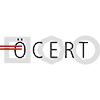 🔍 Alle Termine & Anmeldung: www.dankl.com/trainingsprogramm/ Titelbild Intensivseminar Arbeitsvorbereitung und "richtiger Planungsgrad" in der Instandhaltung
© i-Stock »
Titelbild Praxislehrgang TPM (Total Productive Management) © i-Stock »
Titelbild Intensivseminar SAP Mobile Instandhaltung © i-Stock »